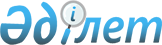 О признании утратившим силу решения Аральского районного маслихата от 23 июня 2023 года № 68 "Об утверждении ставок туристского взноса для иностранцев на 2023 год по Аральскому району"Решение Аральского районного маслихата Кызылординской области от 26 декабря 2023 года № 168. Зарегистрировано Департаментом юстиции Кызылординской области 28 декабря 2023 года № 8476-11
      В соответствии со статьей 27 Закона Республики Казахстан "О правовых актах" Аральский районный маслихат РЕШИЛ:
      1. Признать утратившим силу решение Аральского районного маслихата от 23 июня 2023 года № 68 "Об утверждении ставок туристского взноса для иностранцев на 2023 год по Аральскому району" (зарегистрировано в Реестре государственной регистрации нормативных правовых актов за № 8428-11).
      2. Настоящее решение вводится в действие по истечении десяти календарных дней после дня его первого официального опубликования.
					© 2012. РГП на ПХВ «Институт законодательства и правовой информации Республики Казахстан» Министерства юстиции Республики Казахстан
				
      Председатель Аральского районного маслихата 

Б. Турахметов
